HASAN DOĞAN BEDEN EĞİTİMİ SPOR YÜKSEKOKULU“Yükseköğretim Üst Kuruluşları ile Yükseköğretim Kurumlarının İdari Teşkilatı Hakkında Kanun Hükmünde Kararnamenin 38.maddesinin (b) bendi çerçevesinde Yüksekokul idari teşkilatı ve görevleri aşağıdaki şekilde hüküm altına alınmıştır.1. Yüksekokul İdari teşkilatı, yüksekokul sekreteri ile sekreterlik bürosundan ve ihtiyaca göre kurulacak öğrenci işleri, personel, kütüphane, mali işler ve destek hizmetler biriminden oluşur. 2. Bir yüksekokulda, 1'inci fıkrada sayılan birimlerin kurulmasına, ilgili üniversitenin önerisi üzerine Yükseköğretim Kurulunca karar verilir. 3. Yüksekokul sekreteri ile sekreterlik bürosu ve varsa bağlı birimler, yüksekokulun idari hizmetlerinin yürütülmesinden sorumludurlar.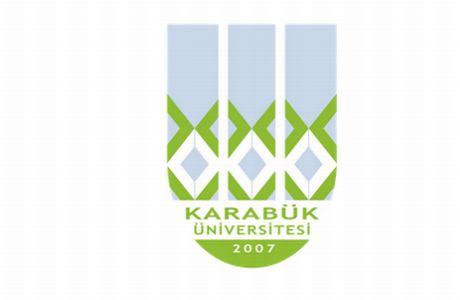 T.C.KARABÜK ÜNİVERSİTESİGÖREV TANIM FORMUBirimHasan Doğan Beden Eğitimi ve Spor YüksekokuluAlt BirimGökşen M. YÜCEL spor salonu sorumlusu (Şaban VURAL)UnvanBilgisayar İşletmeniGörevin Bağlı Bulunduğu UnvanYüksekokul Sekreteri, Yüksekokul MüdürüİsimŞaban VURALVekiliİsmail ATAHANGörev ve Sorumlulukları1- GÖKŞEN M. Yücel kapalı spor salonu ile içerisinde bulunan fitness salonu ve aynalı salonun tertip ve düzenini sağlamak, 2-Salonların ders ya da sosyal ve sportif etkinliklerde kullanıma hazır halde bulundurmak, 3-Salonlardaki mekanik, elektrik ve elektronik arızaları üst makama bildirmek,4-Salonda yapılacak arıza giderme işlemlerinin takibini yapmak,5- Salonların tahsisinin programa uygun olmasını temin ve takip etmek,6-Salonlarla ilgili yazışmaları yapmak,7-Fitness salonuna üye kayıtlarını takip ve kontrol etmek,8-Salonların temizliğini takip ve kontrol etmek, 9-Salonlarda çalışan kısmi zamanlı öğrencilerin çalışma programlarını ders programlarına göre hazırlamak ve takip etmek,10- Kısmi zamanlı öğrencilerin günlük takip çizelgelerini takip ve kontrol etmek,11- Üstleri tarafından verilecek Yüksekokulun görev alanı ile ilgili vereceği diğer görevleri yerine getirmek